República ArgentinaO’Carrol  # 850-   Fono 72- 2230332                    Rancagua                                                   GUÍA Nº1 DE MATEMÁTICAS4ªsemana desde 6 abril al 10 abrilInstrucciones. Observa muy bien el cuadro para completar los espacios en blanco que están más abajo con las palabras mayor o menor que.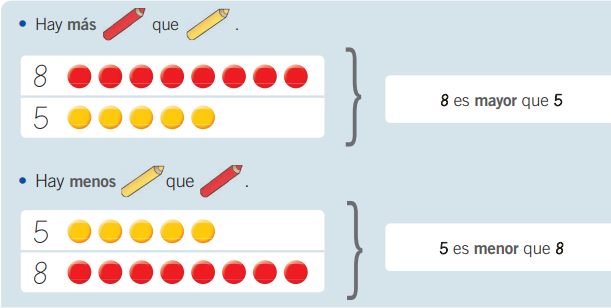 Hay más lápices rojos que amarillos por lo tanto8       es________________que 5	Hay menos lápices amarillos que rojos por lo tanto5       es________________que 8	Entonces:	            Si Hay más                       es mayor                                   Si Hay menos                   es menor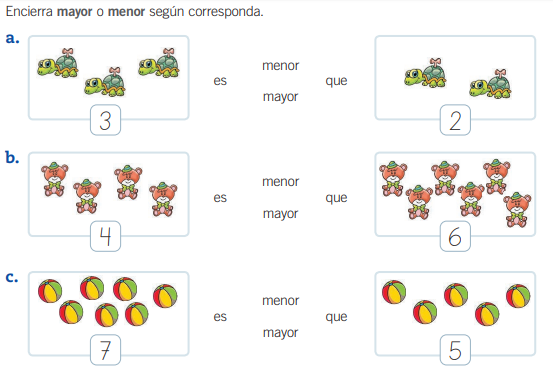 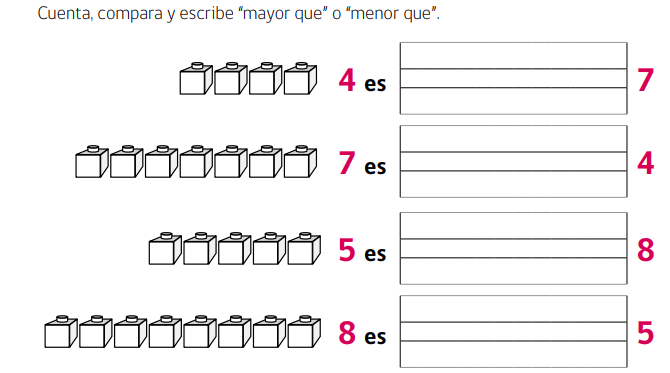 Recuerda usar la estrategia para comparar haciendo correspondencia 1 a 1.   Puedes unir con una línea un elemento del primer grupo con un elemento del segundo grupo para comprobar cuál  es mayor o menor.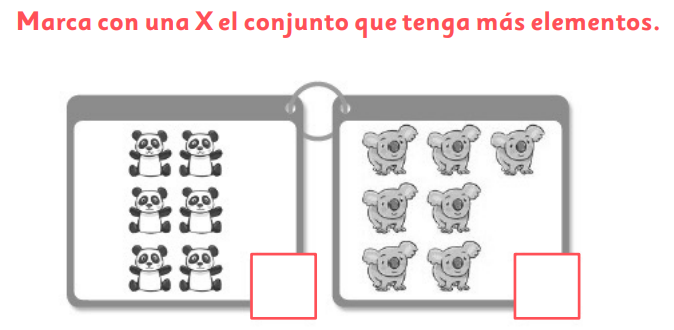 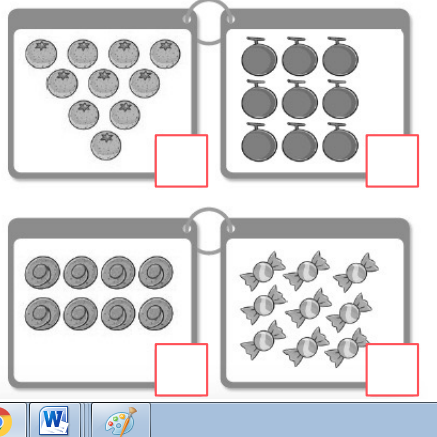 Nombre:Curso:                                                                                  Fecha : OA: Comparar y ordenar números del 0 al 10, de menor a mayor y/o viceversa, trabajando con páginas interactivas y en sus cuadernos manteniendo una actitud positiva frente a sus capacidades.